                              		Проект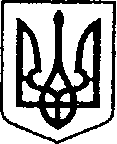 УКРАЇНАЧЕРНІГІВСЬКА ОБЛАСТЬН І Ж И Н С Ь К А    М І С Ь К А    Р А Д АВ И К О Н А В Ч И Й    К О М І Т Е ТР І Ш Е Н Н Я  Від «___» ________2021 р.	         м. Ніжин		                    №____Відповідно до статей 30, 42, 52, 53, 59, 73 Закону України «Про місцеве самоврядування в Україні», Регламенту виконавчого комітету Ніжинської  міської ради VIIІ скликання, затвердженого рішенням міської ради від 24.12.2020 року № 27-4/2020, враховуючи рішення Ніжинської міської ради  «Про передачу в господарське відання об’єктів комунальної власності Ніжинської міської об’єднаної територіальної громади» № 39-76/2020 від 03 серпня 2020 р., рішення виконавчого комітету Ніжинської міської ради Чернігівської області «Про створення комісії з обстеження нежитлових приміщень, що належать до комунальної власності Ніжинської територіальної громади та можливості зміни їх статусу на житлові, а також затвердження її персонального складу» № 452 від 02 грудня 2021 року, а також за результатами розгляду документів про проведення зміни статусу частини приміщення комунальної власності, розташованого за адресою: Чернігівська область, місто Ніжин, вулиця Амосова академіка (Семашка), будинок 14 а, приміщення 1 з нежитлового на житлове виконавчий комітет Ніжинської міської ради вирішив:1. Змінити статус частини нежитлового приміщення комунальної власності Ніжинської територіальної громади, орієнтовною площею            55,78 кв. м., що знаходиться за адресою: Чернігівська область, місто Ніжин,                     вулиця Амосова академіка (Семашка), будинок 14 а, приміщення 1 на житлове приміщення (квартиру) з присвоєнням адреси та включити його до житлового фонду Ніжинської територіальної громади.2. Доручити директору комунального підприємства «Служба Єдиного Замовника» Борисенку М. Д. звернутись до органів БТІ для проведення змін в технічній документації та Технічному паспорті на зазначене приміщення комунальної власності.3. Доручити директору комунального підприємства «Служба Єдиного Замовника» Борисенку М. Д. звернутись до держаного реєстратора щодо внесення змін до Реєстру прав на зазначене приміщення комунальної власності. 	4. Начальнику відділу комунального майна управління комунального майна та земельних відносин Ніжинської міської ради Федчун Н. О. забезпечити оприлюднення даного рішення на сайті Ніжинської міської ради протягом п’яти робочих днів з дня його прийняття.	5. Контроль за виконанням даного рішення покласти на начальника управління комунального майна та земельних відносин Ніжинської міської ради Онокало І. А та першого заступника міського голови з питань діяльності виконавчих органів ради Вовченка Ф. І.	     Міський голова                                                                          Олександр КОДОЛАПояснювальна запискадо проекту рішення: «Про зміну статусу частини приміщення комунальної власності Ніжинської територіальної громади, орієнтовною площею 55,78 кв. м., що знаходиться за адресою: Чернігівська область, місто Ніжин, вулиця Амосова академіка (Семашка), будинок 14 а, приміщення 1 та включення його житлового фонду Ніжинської територіальної громади»від «__»________2021 р. №___Даний проект рішення підготовлений з дотриманням норм Конституції України, відповідно до статей 30, 42, 52, 53, 59, 73 Закону України «Про місцеве самоврядування в Україні», Регламенту виконавчого комітету Ніжинської  міської  ради VIIІ скликання, затвердженого рішенням міської ради від 24.12.2020 року № 27-4/2020, враховуючи рішення Ніжинської міської ради «Про передачу в господарське відання об’єктів комунальної власності Ніжинської міської об’єднаної територіальної громади»                         № 39-76/2020 від 03 серпня 2020 р.	Прийняття даного рішення дасть можливість включити до комунального житлового фонду ще одну квартиру, що дасть можливість поставити на квартирний облік громадян, які потребують поліпшення житлових умов.Начальник управління комунального майна таземельних відносин Ніжинської міської ради                          Ірина ОНОКАЛОПро зміну статусу частини приміщення комунальної власності Ніжинської територіальної громади, орієнтовною площею 55,78 кв. м., що знаходиться за адресою: Чернігівська область, місто Ніжин, вулиця Амосова академіка (Семашка), будинок 14 а, приміщення 1 та включення його до житлового фонду Ніжинської територіальної громадиВізують:Начальник управління комунального майната земельних відносин Ніжинської міської ради                              Ірина ОНОКАЛОПерший заступник міського голови з питань діяльності виконавчих органів ради                            Федір ВОВЧЕНКОКеруючий справами виконавчого комітету Ніжинської міської ради                            Валерій САЛОГУБДиректор комунального підприємства «Служба Єдиного Замовника»                       Микола БОРИСЕНКОНачальник відділу юридично-кадрового забезпечення апарату виконавчого комітету Ніжинської міської ради                                 В’ячеслав ЛЕГАГоловний спеціаліст-юрист відділу бухгалтерського обліку, звітності та правового забезпечення управління комунального майна та земельних відносин Ніжинської міської ради                           Сергій САВЧЕНКО